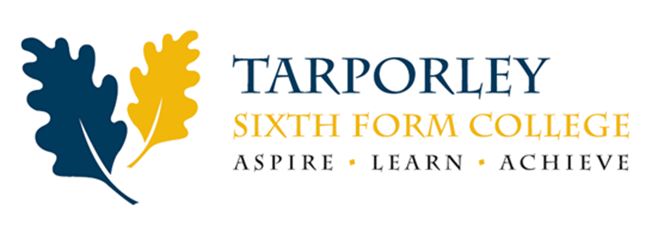 APPLICATION FOR THE 16 to 19 BURSARY FUND 2023-24Name:		............................................................................................Address:	............................................................................................		............................................................................................		............................................................................................		............................................................................................Tutor Group:	............................................................................................To be eligible to apply for the Vulnerable or Discretionary 16 to 19 Bursary you must be over 16 and under 19 years old on 31 August 2023.  Please indicate if you fall into one of the following categories:Are you: In Care, a Care Leaver, on Income Support or receiving both Employment Support Allowance and Disability Living Allowance, (or Universal          Credit/Personal Independence Payments)?Are you in receipt of Free School Meals? For further information on free school meal eligibility please call 0300 123 7039 (option 3). www.cheshirewestandchester.gov.uk/residents/education-and-learning/free-school-mealsIs your family in receipt of Tax Credits and a household income up to £22,000?Evidence in support of the category described above will be required before any payments are made.  Please complete the Application to 16-19 Bursary Fund – Financial Assessment Form.  Please return both forms to Mrs Sinnott ASAP. Bursary payments will be made via BACS payment directly into students’ bank account, unless otherwise instructed.NB Payments for books, transport, meals and equipment will be made directly from school or upon evidence of a receipt.Payments are dependent upon attendance, attitude to learning and progress.The conditions of the bursary award are always subject to change during a students’ time in sixth form